SVOBODA – Lučice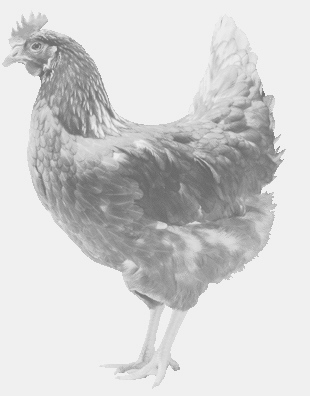  drůbežárna Vadín, www.drubezsvoboda.cz 569489358, 777989857CHOVNÉ KUŘICE  barva červená a černáStáří:     16  -  21   týdnůCena:   235  -  265,- Kč/kusČtvrtek 6. dubna 202312.40 h.  - Kunčiceu prodejnyMožno objednat: 569 489 358 svoboda.lucice@seznam.cz